НАРОДНИЙ ДЕПУТАТ УКРАЇНИ Верховна Рада УкраїниВідповідно до частини першої статті 93 Конституції України в порядку законодавчої ініціативи вносимо на розгляд Верховної Ради України проект Закону України «Про внесення змін до Кримінального процесуального кодексу України щодо посилення відповідальності за невиконання рішень Європейського суду з прав людини».Доповідатиме законопроект на пленарному  засіданні Верховної Ради України буде народний депутат України Ткаченко Олександр Михайлович.Додатки: 1) Проект Закону на 2 арк.;2) Пояснювальна записка на 3 арк.;3) Порівняльна таблиця на 3 арк.;4) Проект Постанови на 1  арк.;Народні депутати України 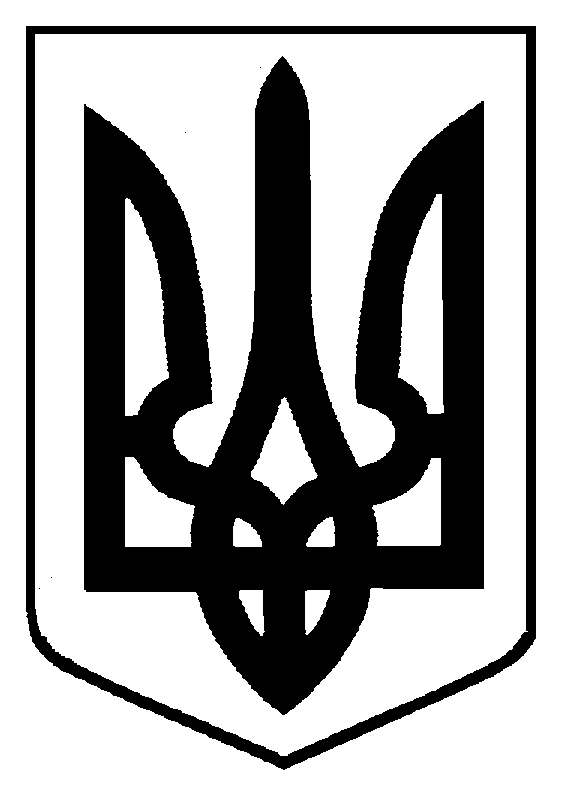 